P  PThose who are sick or in need of our prayers:Margaret, George, Charlotte, Lee, Glyn, Donna, Harry,  Paul, Jamie, Pam. Sally, Susan. All suffering from Covid-19.   LONG TERM SICK:  William,. RECENTLY DEPARTED:   Peter StapletonThose whose year’s mind occur this week: 21st—Doris Kingan22nd—Edna Taylor 26th - May WhitlamWe welcome the Bishop of the Diocese, Bishop Nick who will preach as we celebrate the 138th anniversary of the Dedication of S. Hilda's6:00pm: Evening Prayer and BenedictionAFTER MASS PLEASE LEAVE BY THE COMMUNITY ROOM DOORParish Mass on Sunday and Mass on Wednesday are now celebrated in church. S. Hilda’s services are livestreamed on the Facebook page of The-Society-in-the-City-of-Leeds 10.30am Coffee and catchup on ZoomPLEASE NOTE THE CHANGE OF DAYParish Mass on Sunday and Mass on Wednesday are now celebrated in church. S. Hilda’s services are livestreamed on the Facebook page of The-Society-in-the-City-of-Leeds Before Mass: G Goltermann (1824-1898) - Fugato (Op 63, No 4)After Mass : Sigfrid Karg-Elert (1877-1933) - Chorale-Improvisation ‘I thank thee, dearest Lord’ (Antiphon) Op65NEXT SUNDAY26th Sunday in Ordinary Time 9:30am	  S. Hilda’s	PARISH MASS11:00am	S Saviour’s	PARISH MASS6:00pm		Evening Prayer and Benediction 11:00am	S Saviour’s	PARISH MASS Saviour’s	PARISH MASSm	S Saviour’s	PARISH MASS    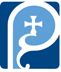 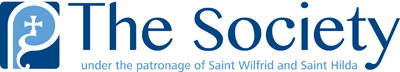 Today's theme of the readings is about the building up of God's house and how through the mission of the Church, we are all God's builders. Jesus said:"My house shall be a house of prayer, everyone who asks receives, and the one who seeks finds, and to the one who knocks the door will be opened." S. Hilda's has stood as God's house, as a house of prayer and a Beacon of Hope for the people of Cross Green for 138 years. This is a day to reflect on how this building, and all churches are not just meeting-places, but visible signs to the world of the Body of Christ in prayer. MONDAY	   S.MATTHEW	   9am	 Mass			TUESDAY 	 Feria7pm	 Mass			WEDNESDAY	  S. Pius of Pietrelcina11am		    Mass	S. Hilda's					THURSDAY	  Our Lady of Walsingham9.30am		    Mass	S. Saviour'sFRIDAY	    Feria	11am	    	    Mass				